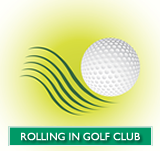 “The Tee Box”©“The Only Official Newsletter of Rolling In Golf Club”Vol 12—July 22 2017Next Major---THE OPENCOMMENTARY . . . . . . . . . . . . . . . DAVID FAILURETEEDidn’t make the trip across the pond to Royal Birkdale to cover the British Open, oops, The Open Championship, oops, The Open this year.  Instead I’ll just stay glued to the TV and check out the action this weekend, same as you fellows.  It’s early in the first round and the Americans are showing up, but I’m not picking a Yank to win this year.  Rather, I’m predicting it will be the first Asian to be called “The Champion Golfer of the Year”.  And that will be Hideki Matsuyama.  More observations in the next issue of TTB.  In this issue I’ll cover the results of the first ever “Double Trouble” team event at Bay Pointe on July 19.  Also, there is the remaining semi-final match in the PMMPC to report on, as well as a look ahead to the champiopnship match.  You’ll hear again from our golf style guru, Ralph Florin.  Finally, there will be an update on the JUG championship standings as of July 19.  Cheers & Here’s To Looking Up Your Kilty . . . . . . . .  DF   LPGA  TOUR  DRESS  CODE,  NO  BOTTOMS ! . . . . . . . . . . . . . . . RALPH  FLORINOh dear.  Did you see what the LPGA Tour honchos did?  They came up with a new, more stringent dress code for the ladies is what.  I won’t bore you with details of things such as racerbacks, skorts, shorts, leggings, and joggers, things that excite me, but certainly not you Rollers.  But, of greater interest to you, the LPGA has outlawed anything that shows just a glimpse of a player’s bottom.  Come on folks!  So, who exactly is objecting to seeing a little of a precious derriere?  I know, I know, there are a few LPGA ladies on the hefty side.  But forget that, many more aren’t.  It’s definitely not any guys who are troubled by it, nor are a number of the ladies on the Tour, my guess.  Let’s hope they come to their senses.  Bottoms Up! Ralph.  IT’S  HAGEDORN  TO  THE  PMMPC  FINALSThe last remaining semi-final match of the 2017 PMMPC was played at Bay Pointe on July 19.  In it, low handicapper Jim Walenczak was taking on mid-handicapper Bob Hagedorn.  You’ll recall that Walenczak made it to the final match of the 2016 PMMPC, so that was valuable experience to build on.  Hagedorn, meanwhile, has been playing well all year, and was getting a few strokes in this match.  As expected, it was a very good match, and the turning point may have come on the tough 14th hole, the #1 handicap hole.  Both found their shots to the green near the fence behind the green, an obstruction for which relief can be taken.  After the dust cleared it was Hagedorn who won that hole, which propelled him to a hard fought 3 and 1 victory.  Congratulations Bob!  He could continue the tradition of a mid-handicapper claiming the President’s Medallion.  Another tough loss for Walenczak who has advanced a long way in both the 2016 and 2017 PMMPC’s, he was my pick to win this year and no doubt he’ll be a factor again on 2018.So the final match in the 2017 PMMPC is decided.  It’ll be low handicapper Skiragis taking on Hagedorn and his hot putter.  The match will be played at Greystone on July 26 and it should be a good one.  We’ll see if the steady, even tempered Hagedorn can use the strokes he’ll get to prevail over Skiragis who can catch fire at any point during a round.  The question is,  will Skiragis, who I’m told has a very well stocked wine cellar, celebrate a championship by passing around a good selection, or two, from said cellar.  If “Yes”, expect him to have a large, supportive gallery.GATES  AND  WHITMORE   ON  TOP  IN  THE  INAUGURAL  “DOUBLE  TROUBLE”       It was “Double Trouble” at Bay Point Golf Club on July 19.  An impressive total of 23 two-man teams accepted their pairing fate and teed it up, Shamble style.  Once the final pairings were announced I was supplied with a copy and after a close inspection I liked these four teams: Gross/Lederman, Cooper/Schiff, Kemp/Dwyer, and Landis/Coffey.  My final pick to click was the team of Gross/Lederman.  Sorry, wrong.  The team of Rod Gates and Carlos Whitmore claimed a convincing victory with a team total of 139.  Congrats to both of you!  Taking second place was Fair/Gumbel with a 144, and finishing third was the team of Henderson/Graham with a 146 total.  However, my picks of Landis/Coffey, and Kemp/Dwyer did well as they finished fifth and sixth respectively.  So, my new Magic 8 Ball is not totally malfunctioning.  Sounds like the event was well received by those who played.  But for many the highlight may have been the picnic afterwards at the home of Marilyn and Ron Graham.  BBQ fans must have thought they were in Hog Heaven as they had both beef and pork to gnaw on.  I’m sure there was plenty of other excellent food and drink, along with great fellowship. Kudos to the organizers, and the Graham’s.JUG  CHAMPIONSHIP  UPDATE   As of July 19 the following are the top ten players in the JUG Championship standings:  Fair-190 pts, Goldner-170, Dwyer-145, Hussong-140, Gates-140, Solomon-135, McMurray-125, Polizzi-120, Lederman-120, and Kemp-115.  Three events remain to claim JUG points until the “JUG SHOOTOUT” to be held at Cherry Creek on August 16.  Reminder, the top eight and ties in each of the three flights will comprise the field for the shootout, and increased JUG points will be available on the 16th, so moving up the list on that day can happen.  Complete JUG point standings as of July 19 will be available on the website soon.